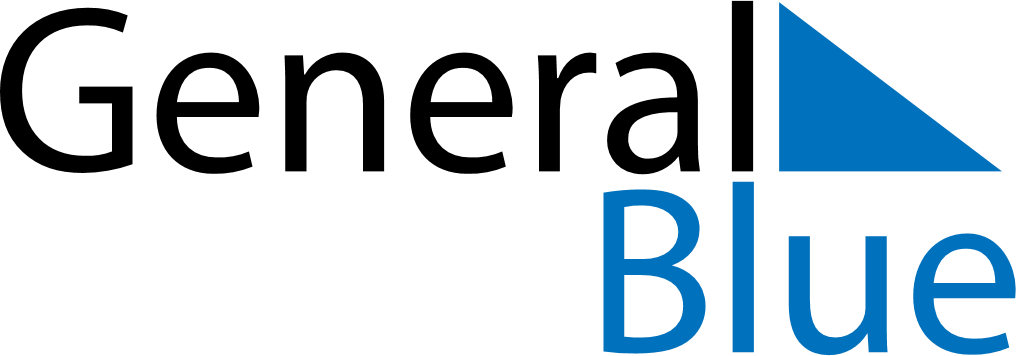 1858 1858 1858 1858 1858 1858 1858 DECEMBERSundayMondayTuesdayWednesdayThursdayFridaySaturdayDECEMBER1234DECEMBER567891011DECEMBER12131415161718DECEMBER19202122232425DECEMBER262728293031MY NOTES